        SAL ja SML Ilma-ase kilpailuja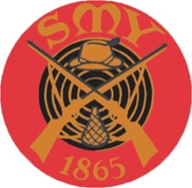 202215.1 SM katsastus hirvi ja luodikko Porvoo(peruttu)21-23.1 LM putoavat taulut SAL/SVA Jurva(peruttu)Ilm.14.1 mennessä5-6.2 SVA LM MaaninkaIlm.23.1 mennessä26.2 SM-katsastus hirvi ja luodikko Porvoo(peruttu)4-6.3 LM Turku SAL sarjatIlm.?12.3 piirimestaruus hirvi ja luodikko Porvoo19.3 Eteläsuomen mest. hirvi ja luodikko Porvoo